Ellanah, RPm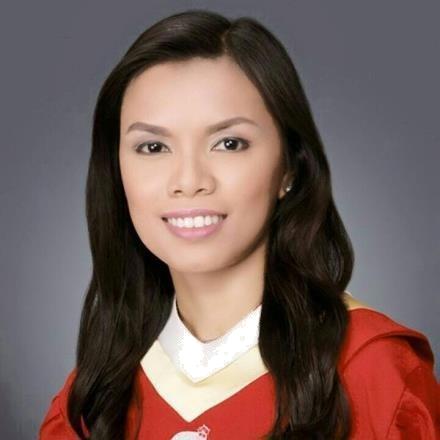 Email: ellanah.374119@2freemail.com Address: Ajman, UAEPassport No.: P2148081AVISA Status: Tourist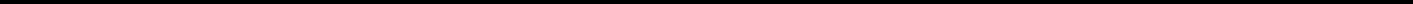 Personal InformationCareer Objective: Seeking for a stable job where I can share my expertise and knowledge obtained from previous work experiences; and to be able to contribute to the success and development of the company and gain personal and professional growth.Educational AttainmentTertiary Education	St. Dominic College of AsiaBacoor City, Cavite, PhilippinesBachelor of Science in PsychologyYr. Graduated: 2015 . Best Thesis in PsychologyDean’s ListerSecondary Education	Christ the King College of Cavite FoundationYr. Graduated: 2011.Primary Education	Grace Horizon Grade SchoolYr. Graduated: 20073rd Honorable MentionSkillsRecruitment Interviewing Administration and Interpretation of Psychological Tests Microsoft Office Literate Research Work Experiences:LTY GROUP PHILIPPINES INC.January-December 2016 – HR AssistantDecember2016-March2017 – Senior HRResponsible in handling recruitment process; Maintaining, updating and safe-keeping of 201 files; Timekeeping; Payroll; Payslip; Implementation of human resource policy; Creating memos and other related documents related to HR and Company policy; Analyzes government regulations, company policies to established standard rates and ensures that all compensation and benefits plans and programs are aligned to Philippine labor Laws; Recording of incident reports and responsible for taking appropriate action with due process; Issuance of Company ID, loads, calling cards, uniforms and flight booking; Recording employee’s performance appraisals from supervisors as basis for renewal, promotion, and or termination; Performs other administrative/clerical work that may be assigned by the immediate superiors. AYALA PROPERTY MANAGEMENT CORPORATION (Under LBP Services Corporation-Recruitment Firm) September 2016 – December 2016 – Sourcing SpecialistHelps in establishing partnerships with possible sources of candidates such as schools, organizations and etc.,; Assists in creating pool for current and future vacancies (managerial positions) Schedules interviews for recruitment team Conducts phone screening Assists in updating database for sourcing Seminars and Training Attended“Personality Assessment in Clinical and HR Settings – What Psychologists and Psychometricians Need to Know”: by Ma. Araceli Alcala, MA, CCLP, RTC, RPsy, and Maria Caridad Tarroja, PhD,RPsy: June 23-24, 2017 at Hotel Dominique Tagaytay City Philippines. Continuing Professional Development: 16 Points “Opportunities and Challenges for Psychology Graduates: Developing Core Competencies” by Maria Caridad Tarroja, PhD, RPsy last November 25, 2016. Continuing Professional Development: 8 Points “Ethics and Professional Practice in Psychological Assessment and Introduction to Projective Tests” – November 20, 2016 at La Consolacion College, Manila. Continuing Professional Development: 8 Points “The Role of Psychological Assessment in Recruitment and Retention” by Katrina Fernando-Resurrection, RPsy last October 29, 2016 a PBS U.N Avenue, Manila City I hereby certify that the above information given are true and correct.ELLANAH Nationality:FilipinoDate of birth:November 19, 1994Height:5’2” ft.Religion:CatholicMarital Status :Marital Status :Single